Зарегистрировано в Минюсте России 22 мая 2013 г. N 28469МИНИСТЕРСТВО ЗДРАВООХРАНЕНИЯ РОССИЙСКОЙ ФЕДЕРАЦИИПРИКАЗот 24 декабря 2012 г. N 1381нОБ УТВЕРЖДЕНИИ СТАНДАРТАПЕРВИЧНОЙ МЕДИКО-САНИТАРНОЙ ПОМОЩИ ПРИ НАЛИЧИИТРАНСПЛАНТИРОВАННОГО ЛЕГКОГОВ соответствии со статьей 37 Федерального закона от 21 ноября 2011 г. N 323-ФЗ "Об основах охраны здоровья граждан в Российской Федерации" (Собрание законодательства Российской Федерации, 2011, N 48, ст. 6724; 2012, N 26, ст. 3442, 3446) приказываю:Утвердить стандарт первичной медико-санитарной помощи при наличии трансплантированного легкого согласно приложению.МинистрВ.И.СКВОРЦОВАПриложениек приказу Министерства здравоохраненияРоссийской Федерацииот 24 декабря 2012 г. N 1381нСТАНДАРТПЕРВИЧНОЙ МЕДИКО-САНИТАРНОЙ ПОМОЩИ ПРИ НАЛИЧИИТРАНСПЛАНТИРОВАННОГО ЛЕГКОГОКатегория возрастная: взрослые, детиПол: любойФаза: любаяСтадия: любаяОсложнения: без осложненийВид медицинской помощи: первичная медико-санитарная помощьУсловия оказания медицинской помощи: амбулаторноФорма оказания медицинской помощи: плановаяСредние сроки лечения (количество дней): 365    Код по МКБ X <*>    Нозологические единицы      Z94.2  Наличие трансплантированного легкого1. Медицинские услуги для лечения заболевания, состояния и контроля за лечением2. Перечень лекарственных препаратов для медицинского применения, зарегистрированных на территории Российской Федерации, с указанием средних суточных и курсовых доз--------------------------------<*> Международная статистическая классификация болезней и проблем, связанных со здоровьем, X пересмотра.<**> Международное непатентованное или химическое наименование лекарственного препарата, а в случаях их отсутствия - торговое наименование лекарственного препарата.<***> Средняя суточная доза.<****> Средняя курсовая доза.Примечания:1. Лекарственные препараты для медицинского применения, зарегистрированные на территории Российской Федерации, назначаются в соответствии с инструкцией по применению лекарственного препарата для медицинского применения и фармакотерапевтической группой по анатомо-терапевтическо-химической классификации, рекомендованной Всемирной организацией здравоохранения, а также с учетом способа введения и применения лекарственного препарата. При назначении лекарственных препаратов для медицинского применения детям доза определяется с учетом массы тела, возраста в соответствии с инструкцией по применению лекарственного препарата для медицинского применения.КонсультантПлюс: примечание.В официальном тексте документа, видимо, допущена опечатка: имеется в виду часть 5 статьи 37, а не пункт 5 части 1 статьи 37.2. Назначение и применение лекарственных препаратов для медицинского применения, медицинских изделий и специализированных продуктов лечебного питания, не входящих в стандарт медицинской помощи, допускаются в случае наличия медицинских показаний (индивидуальной непереносимости, по жизненным показаниям) по решению врачебной комиссии (п. 5 части 1 статьи 37 Федерального закона от 21.11.2011 N 323-ФЗ "Об основах охраны здоровья граждан в Российской Федерации" (Собрание законодательства Российской Федерации, 28.11.2011, N 48, ст. 6724; 25.06.2012, N 26, ст. 3442)).3. Граждане, имеющие в соответствии с Федеральным законом от 17.07.1999 N 178-ФЗ "О государственной социальной помощи" (Собрание законодательства Российской Федерации, 1999, N 29, ст. 3699; 2004, N 35, ст. 3607; 2006, N 48, ст. 4945; 2007, N 43, ст. 5084; 2008, N 9, ст. 817; 2008, N 29, ст. 3410; N 52, ст. 6224; 2009, N 18, ст. 2152; N 30, ст. 3739; N 52, ст. 6417; 2010, N 50, ст. 6603; 2011, N 27, ст. 3880; 2012, N 31, ст. 4322) право на получение государственной социальной помощи в виде набора социальных услуг, при оказании медицинской помощи в амбулаторных условиях обеспечиваются лекарственными препаратами для медицинского применения, включенными в Перечень лекарственных препаратов, в том числе перечень лекарственных препаратов, назначаемых по решению врачебной комиссии лечебно-профилактических учреждений, обеспечение которыми осуществляется в соответствии со стандартами медицинской помощи по рецептам врача (фельдшера) при оказании государственной социальной помощи в виде набора социальных услуг, утвержденный приказом Министерства здравоохранения и социального развития Российской Федерации от 18.09.2006 N 665 (зарегистрирован Министерством юстиции Российской Федерации 27.09.2006 N 8322).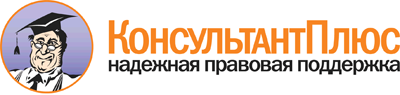  Приказ Минздрава России от 24.12.2012 N 1381н
"Об утверждении стандарта первичной медико-санитарной помощи при наличии трансплантированного легкого"
(Зарегистрировано в Минюсте России 22.05.2013 N 28469) Документ предоставлен КонсультантПлюс

www.consultant.ru 

Дата сохранения: 21.07.2017 
 Прием (осмотр, консультация) и наблюдение врача-специалиста              Прием (осмотр, консультация) и наблюдение врача-специалиста              Прием (осмотр, консультация) и наблюдение врача-специалиста              Прием (осмотр, консультация) и наблюдение врача-специалиста                    Код        медицинской      услуги      Наименование медицинской            услуги             Усредненный      показатель       частоты      предоставления Усредненный  показатель  кратности   применения B01.001.001    Прием (осмотр,             консультация) врача-       акушера-гинеколога         первичный                  0,2             1           B01.001.002    Прием (осмотр,             консультация) врача-       акушера-гинеколога         повторный                  0,2             1           B01.004.001    Прием (осмотр,             консультация) врача-       гастроэнтеролога первичный 0,2             1           B01.004.002    Прием (осмотр,             консультация) врача-       гастроэнтеролога повторный 0,2             1           B01.005.001    Прием (осмотр,             консультация) врача-       гематолога первичный       0,5             1           B01.005.002    Прием (осмотр,             консультация) врача-       гематолога повторный       0,5             1           B01.008.001    Прием (осмотр,             консультация) врача-       дерматовенеролога первичный0,5             1           B01.008.002    Прием (осмотр,             консультация) врача-       дерматовенеролога повторный0,5             3           B01.010.001    Прием (осмотр,             консультация) врача -      детского хирурга первичный 0,05            1           B01.010.002    Прием (осмотр,             консультация) врача -      детского хирурга повторный 0,05            5           B01.014.001    Прием (осмотр,             консультация) врача-       инфекциониста первичный    0,5             1           B01.014.002    Прием (осмотр,             консультация) врача-       инфекциониста повторный    0,5             2           B01.015.001    Прием (осмотр,             консультация) врача-       кардиолога первичный       1               1           B01.015.002    Прием (осмотр,             консультация) врача-       кардиолога повторный       0,5             5           B01.023.001    Прием (осмотр,             консультация) врача-       невролога первичный        0,4             1           B01.023.002    Прием (осмотр,             консультация) врача-       невролога повторный        0,4             1           B01.027.001    Прием (осмотр,             консультация) врача-       онколога первичный         0,1             1           B01.027.002    Прием (осмотр,             консультация) врача-       онколога повторный         0,1             3           B01.028.001    Прием (осмотр,             консультация) врача-       оториноларинголога         первичный                  0,1             1           B01.028.002    Прием (осмотр,             консультация) врача-       оториноларинголога         повторный                  0,1             3           B01.029.001    Прием (осмотр,             консультация) врача-       офтальмолога первичный     0,3             1           B01.029.002    Прием (осмотр,             консультация) врача-       офтальмолога повторный     0,3             3           B01.031.001    Прием (осмотр,             консультация) врача-       педиатра первичный         0,05            1           B01.031.002    Прием (осмотр,             консультация) врача-       педиатра повторный         0,05            5           B01.034.001    Прием (осмотр,             консультация) врача-       психотерапевта первичный   0,2             1           B01.034.002    Прием (осмотр,             консультация) врача-       психотерапевта повторный   0,2             3           B01.037.001    Прием (осмотр,             консультация) врача-       пульмонолога первичный     0,95            1           B01.037.002    Прием (осмотр,             консультация) врача-       пульмонолога повторный     0,95            5           B01.043.001    Прием (осмотр,             консультация) врача -      сердечно-сосудистого       хирурга первичный          1               1           B01.043.002    Прием (осмотр,             консультация) врача -      сердечно-сосудистого       хирурга повторный          0,5             5           B01.049.001    Прием (осмотр,             консультация) врача -      торакального хирурга       первичный                  0,95            1           B01.049.002    Прием (осмотр,             консультация) врача -      торакального хирурга       повторный                  0,95            5           B01.050.001    Прием (осмотр,             консультация) врача-       травматолога-ортопеда      первичный                  0,1             1           B01.050.002    Прием (осмотр,             консультация) врача-       травматолога-ортопеда      повторный                  0,1             1           B01.053.001    Прием (осмотр,             консультация) врача-урологапервичный                  0,3             1           B01.053.002    Прием (осмотр,             консультация) врача-урологаповторный                  0,3             2           B01.055.001    Прием (осмотр,             консультация) врача-       фтизиатра первичный        0,05            1           B01.055.002    Прием (осмотр,             консультация) врача-       фтизиатра повторный        0,05            2           B01.058.001    Прием (осмотр,             консультация) врача-       эндокринолога первичный    0,4             1           B01.058.002    Прием (осмотр,             консультация) врача-       эндокринолога повторный    0,4             3           B01.065.001    Прием (осмотр,             консультация) врача-       стоматолога-терапевта      первичный                  1               1           B01.065.002    Прием (осмотр,             консультация) врача-       стоматолога-терапевта      повторный                  0,4             3           B01.067.001    Прием (осмотр,             консультация) врача-       стоматолога-хирурга        первичный                  0,05            1           B01.067.002    Прием (осмотр,             консультация) врача-       стоматолога-хирурга        повторный                  0,05            1           Наблюдение и уход за пациентом медицинскими работниками со средним       (начальным) профессиональным образованием                                Наблюдение и уход за пациентом медицинскими работниками со средним       (начальным) профессиональным образованием                                Наблюдение и уход за пациентом медицинскими работниками со средним       (начальным) профессиональным образованием                                Наблюдение и уход за пациентом медицинскими работниками со средним       (начальным) профессиональным образованием                                      Код        медицинской      услуги      Наименование медицинской            услуги             Усредненный      показатель       частоты      предоставления Усредненный  показатель  кратности   применения A11.05.001     Взятие крови из пальца     0,2             6           A11.12.009     Взятие крови из            периферической вены        1               6           Лабораторные методы исследования                                         Лабораторные методы исследования                                         Лабораторные методы исследования                                         Лабораторные методы исследования                                               Код        медицинской      услуги      Наименование медицинской            услуги             Усредненный      показатель       частоты      предоставления Усредненный  показатель  кратности   применения A08.02.001     Морфологическое            исследование препарата     мышечной ткани             0,5             1           A08.30.013     Иммуногистохимическое      исследование материала     1               4           A09.05.004     Исследование уровня альфа- липопротеинов (высокой     плотности) в крови         1               1           A09.05.018     Исследование уровня мочевойкислоты в крови            0,2             1           A09.05.023     Исследование уровня глюкозыв крови                    1               10          A09.05.035     Исследование уровня        лекарственных препаратов в крови                      1               12          A09.05.037     Исследование концентрации  водородных ионов (pH) крови1               10          A09.05.039     Исследование уровня        лактатдегидрогеназы в крови1               10          A09.05.054     Исследование уровня        сывороточных               иммуноглобулинов в крови   1               2           A09.05.060     Исследование уровня общего трийодтиронина (Т3) в крови1               1           A09.05.061     Исследование свободного    трийодтиронина (Т3) в крови1               1           A09.05.063     Исследование уровня        свободного тироксина (Т4)  сыворотки крови            1               1           A09.05.064     Исследование уровня общего тироксина (Т4) сыворотки   крови                      1               1           A09.05.074     Исследование уровня        циркулирующих иммунных     комплексов в крови         1               2           A09.09.002     Цитологическое исследованиеплевральной жидкости       0,2             2           A09.09.003     Биохимическое исследование плевральной жидкости       0,2             2           A12.05.017     Исследование агрегации     тромбоцитов                1               3           A12.05.026     Исследование уровня        кислорода крови            1               10          A12.05.031     Определение степени        насыщения кислородом       гемоглобина                1               10          A12.05.032     Исследование уровня        углекислого газа в крови   1               10          A12.05.039     Определение времени        свертывания плазмы крови,  активированного            каолином и (или) кефалином 1               5           A12.06.034     Исследование антител       главного комплекса         гистосовместимости в       крови                      1               1           A26.02.001     Бактериологическое         исследование раневого      отделяемого на аэробные    и факультативно-анаэробные микроорганизмы             0,2             2           A26.05.001     Бактериологическое         исследование крови на      стерильность               1               2           A26.05.005     Микробиологическое         исследование крови на грибы1               2           A26.05.017     Молекулярно-биологическое  исследование крови на      цитомегаловирус            (Cytomegalovirus)          1               2           A26.05.019     Молекулярно-биологическое  исследование крови на      вирусный гепатит C         (Hepatitis C virus)        0,5             1           A26.05.020     Молекулярно-биологическое  исследование крови на      вирусный гепатит           B (Hepatitis B virus)      0,5             1           A26.06.092     Определение антигенов      вируса простого герпеса    (Herpes simplex virus 1, 2)в крови                    1               2           A26.08.010     Микологическое исследованиеносоглоточных смывов на    грибы рода аспергиллы      (Aspergillus spp.)         0,2             2           A26.28.003     Микробиологическое         исследование мочи на       аэробные и факультативно-  анаэробные условно-        патогенные микроорганизмы  1               5           A26.30.004     Определение                чувствительности           микроорганизмов к          антибиотикам и другим      лекарственным препаратам   1               10          A26.30.006     Определение                чувствительности           микроорганизмов к          бактериофагам              0,5             2           A26.30.007     Определение метаболитов    грибов                     0,2             2           A26.30.008     Иммуногистохимическое      выявление возбудителей     инфекций                   0,1             1           B03.005.005    Исследование плазминовой   (фибринолитической) системы1               1           B03.005.006    Коагулограмма              (ориентировочное           исследование системы       гемостаза)                 1               6           B03.016.003    Общий (клинический) анализ крови развернутый          1               6           B03.016.004    Анализ крови биохимический общетерапевтический        1               6           B03.016.005    Анализ крови по оценке     нарушений липидного обмена биохимический              1               6           B03.016.006    Анализ мочи общий          1               6           Инструментальные методы исследования                                     Инструментальные методы исследования                                     Инструментальные методы исследования                                     Инструментальные методы исследования                                           Код        медицинской      услуги      Наименование медицинской            услуги             Усредненный      показатель       частоты      предоставления Усредненный  показатель  кратности   применения A03.16.001     Эзофагогастродуоденоскопия 1               2           A04.10.002     Эхокардиография            1               6           A04.12.005     Дуплексное сканирование    сосудов (артерий и вен)    верхних конечностей        0,2             1           A04.12.006     Дуплексное сканирование    сосудов (артерий и вен)    нижних конечностей         0,2             1           A04.16.001     Ультразвуковое исследованиеорганов брюшной полости    (комплексное)              1               1           A04.22.001     Ультразвуковое исследованиещитовидной железы и        паращитовидных желез       1               1           A04.30.003     Ультразвуковое исследованиезабрюшинного пространства  1               1           A05.10.006     Регистрация                электрокардиограммы        1               6           A05.10.007     Мониторирование            электрокардиографических   данных                     0,3             2           A05.10.008     Холтеровское               мониторирование            артериального давления     0,5             2           A05.30.006     Магнитно-резонансная       томография органов грудной клетки                     0,2             1           A06.03.061.001 Рентгеноденситометрия      поясничного отдела         позвоночника               0,4             1           A06.03.061.002 Рентгеноденситометрия      проксимального отдела      бедренной кости            0,4             1           A06.04.011     Рентгенография бедренного  сустава                    0,4             1           A06.09.005     Компьютерная томография    органов грудной полости    0,2             1           A06.09.007     Рентгенография легких      1               2           A06.10.001     Рентгеноскопия сердца и    перикарда                  1               2           A06.30.005     Компьютерная томография    органов брюшной полости    0,2             1           A07.10.001     Сцинтиграфия миокарда      1               2           A08.02.001     Морфологическое            исследование препарата     мышечной ткани             1               2           A11.09.003     Пункция плевральной полости0,1             5           A11.09.003.002 Пункция плевральной полостипод контролем              ультразвукового            исследования               0,4             5           A11.09.007     Ингаляторное введение      лекарственных препаратов и кислорода                  1               30          A11.09.007.001 Ингаляторное введение      лекарственных препаратов   через небулайзер           1               30          Хирургические, эндоскопические, эндоваскулярные и другие методы лечения, требующие анестезиологического и/или реаниматологического сопровождения  Хирургические, эндоскопические, эндоваскулярные и другие методы лечения, требующие анестезиологического и/или реаниматологического сопровождения  Хирургические, эндоскопические, эндоваскулярные и другие методы лечения, требующие анестезиологического и/или реаниматологического сопровождения  Хирургические, эндоскопические, эндоваскулярные и другие методы лечения, требующие анестезиологического и/или реаниматологического сопровождения        Код        медицинской      услуги      Наименование медицинской            услуги             Усредненный      показатель       частоты      предоставления Усредненный  показатель  кратности   применения B01.003.004.001Местная анестезия          0,5             5           Немедикаментозные методы профилактики, лечения и медицинской реабилитацииНемедикаментозные методы профилактики, лечения и медицинской реабилитацииНемедикаментозные методы профилактики, лечения и медицинской реабилитацииНемедикаментозные методы профилактики, лечения и медицинской реабилитации      Код        медицинской      услуги      Наименование медицинской            услуги             Усредненный      показатель       частоты      предоставления Усредненный  показатель  кратности   применения A19.10.001     Лечебная физкультура при   заболеваниях сердца и      перикарда                  1               20          B04.057.003    Школа для пациентов с      трансплантированным органом1               5           B05.057.006    Услуги по реабилитации     пациента, перенесшего      трансплантацию легких      1               31           Код  Анатомо-          терапевтическо-   химическая        классификация       Наименование    лекарственного   препарата <**>Усредненныйпоказатель частоты    предостав- ления      Единицы измере- ния       ССД   <***>  СКД   <****>A02BA Блокаторы H2-     гистаминовых      рецепторов        1          Фамотидин        мг      40      14600   A02BC Ингибиторы        протонового насоса1          Омепразол        мг      40      14600   A11GB Аскорбиновая      кислота (витамин  C) в комбинации с другими средствами0,2        Аскорбиновая     кислота + Кальциякарбонат +       Колекальциферол  мг      185 +   1275 +  4,4     1850 +  12750 + 44      B01AC Антиагреганты     0,3        Клопидогрел      мг      75      27375   B03AA Пероральные       препараты         двухвалентного    железа            0,6        Железа фумарат   мг      600     36000   Железа хлорид    мг      700     42000   Железа сульфат   мг      650     39000   C01BD Антиаритмические  препараты, класс  III               0,1        Амиодарон        мг      800     292000  C08CA Производные       дигидропиридина   0,85       Амлодипин        мг      10      3650    Нифедипин        мг      30      10950   Нимодипин        мг      90      32850   C08DA Производные       фенилалкиламина   0,1        Верапамил        мг      480     175200  C09AA Ингибиторы АПФ    0,8        Эналаприл        мг      40      14600   Лизиноприл       мг      20      7300    Периндоприл      мг      4       1460    C10AA Ингибиторы ГМГ-   КоА-редуктазы     0,2        Аторвастатин     мг      10      3650    H02AB Глюкокортикоиды   1          Метилпреднизолон мг      48      17520   J01EE Комбинированные   препараты         сульфаниламидов и триметоприма,     включая           производные       1          Ко-тримоксазол   мг      480     86400   J02AC Производные       триазола          1          Флуконазол       мг      400     146000  Вориконазол      мг      400     146000  J05AB Нуклеозиды и      нуклеотиды, кроме ингибиторов       обратной          транскриптазы     1,2        Валганцикловир   мг      900     180000  Ацикловир        мг      2000    60000   L04AA Селективные       иммунодепрессанты 1          Микофенолата     мофетил          г       3       1095    Микофеноловая    кислота          мг      1440    525600  Эверолимус       мг      1,5     547,5   L04AD Ингибиторы        кальциневрина     1          Циклоспорин      мг      700     255500  Такролимус       мг      10      3650    N02BA Салициловая       кислота и ее      производные       0,3        Ацетилсалициловаякислота          г       1       365     